CC De Ververij, Wolvestraat 37 - Foyer*verplicht invullenDatum huur: *Activiteit: *Facturatie adres: *Conciërge: Jan Demeulemeester  – 0498 05 07 08Reservatie / sleutels / info :CC De Ververij / 055 23 27 95 / info@ccdeververij.be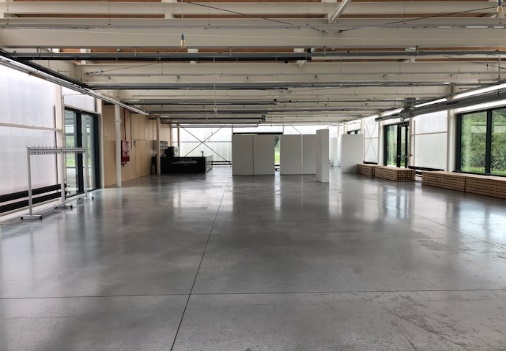 PrijzenCategorie 1: erkende verenigingen, particulieren
Categorie 2: verenigingen en particulieren zonder commerciële doeleinden
Categorie3: organisaties en particulieren met commerciële doeleindenCapaciteit350 personenBarDe foyer mag niet gebruikt worden voor feesten, eetfestijnen noch fuiven. Enkel staande recepties zijn mogelijk mits overleg.
Het is verboden te koken of te frituren in de foyer.De bestelling van de dranken gebeurt via Cc De Ververij. Prijslijst in bijlage.
De drankbestelling moet minstens 2 weken voor de aanvang van de activiteit aan CC De Ververij worden doorgegeven.
Enkel de verbruikte dranken worden aangerekend.Materiaal  ( gelieve de lijst “aanvraag materiaal foyer” 2 weken voor de activiteit in te dienen)De zaal wordt door de huurder zelf klaargezet en weer opgeruimd.OpruimingVuilnis op de juiste plaatsFlyers en affiches weghalen – De affiches en flyers van CC De Ververij blijven hangen / liggenGlazen afwassen en afdrogenBar afwassenLeeggoed in de juiste bakkenKlapstoelen in de karrenZaal terugzetten in zijn oorspronkelijke staatSanctiesSamen met de verantwoordelijke van het AGB worden volgende zaken gecontroleerd :Netheid van de accommodatieMateriaal opbergen / terugzetten volgens afspraakNaleven van rookverbodNaleven einduur activiteitDe eventuele schade en inbreuken op het reglement worden achteraf gefactureerd.Sluitingsuur
Er dient vooraf een sluitingsuur (max 00u00) afgesproken te worden met de conciërge dat stipt dient te worden nageleefd.Prijslijst CC De Ververij – exclusief BTW  -  DOORGEVEN 2 WEKEN VOOR AANVANG ACTIVITEITSchadevergoeding (bedragen exclusief BTW)Voor de promotie van jullie activiteit vragen we volgende vermelding:Locatie: CC De Ververij, Wolvestraat 37, 9600 RonseDatum:Voor akkoordHandtekening gebruiker							Handtekening CC De VerverijPer dag150 € (1)*250 € (2)*650 € (3)*Prijslijst CC De VerverijDoorverkoop Pils0,85Jupiler 0,01.15Sportzot2.05Tongerlo blond1.6Tongerlo bruin1,6Duvel1,55water / bruiswater klein0,25Pepsi0,6Pepsi max0,6Limonade klein0,55Witte wijn8.8Rode wijn8.8Cava11.95InbreukTariefNiet naleven van de toegelaten gebruiksduurDubbele huurprijsNiet verwijderen van materiaal/ leeggoed in de zaal of in de gangen/ Niet proper vegen van de zaal / achterlaten vuilnis€ 100Afval niet correct gesorteerd of opgeborgen€ 100Meenemen van eigen drank (alcoholisch of niet-alcoholisch)€ 100Overige inbreuken€ 100Glas voor speciale bieren, wijn en champagne€ 3Andere glazen€ 2Koffiekoppen / onderbordje€ 2Lepeltje€ 0,5